AAnglican Church of Australia (Diocese of North West Australia) Act 1961Formerly “Church of England (Diocese of North West Australia) Act 1961”, 
“Church of England (Northern Diocese) Act 1961”Portfolio:Attorney GeneralAgency:Department of JusticeChurch of England (Northern Diocese) Act 19611961/012 (10 Eliz. II No. 12)20 Oct 196120 Oct 1961Church of England (Northern Diocese) Act Amendment Act 19621962/014 (11 Eliz. II No. 14)1 Oct 19621 Oct 1962Anglican Church of Australia Act 1976 s. 71976/1211 Dec 197624 Aug 1981 (see s. 2(2) and Gazette 30 Jan 1981 p. 441)Reprinted as at 3 May 2002 Reprinted as at 3 May 2002 Reprinted as at 3 May 2002 Reprinted as at 3 May 2002 Land Information Authority Act 2006 s. 1222006/06016 Nov 20061 Jan 2007 (see s. 2(1) and Gazette 8 Dec 2006 p. 5369)Standardisation of Formatting Act 2010 s. 42010/01928 Jun 201011 Sep 2010 (see s. 2(b) and Gazette 10 Sep 2010 p. 4341)Reprint 2 as at 13 Nov 2015 Reprint 2 as at 13 Nov 2015 Reprint 2 as at 13 Nov 2015 Reprint 2 as at 13 Nov 2015 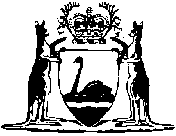 